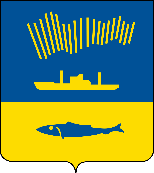 АДМИНИСТРАЦИЯ ГОРОДА МУРМАНСКАП О С Т А Н О В Л Е Н И Е__________							                                           № ____О внесении изменений в приложение к постановлению администрации города Мурманска от 13.11.2017 № 3614 «Об утверждении порядка возмещения юридическим лицам, индивидуальным предпринимателям затрат, связанных с оказанием мер социальной поддержки жителям или защитникам блокадного Ленинграда по оплате жилья и коммунальных услуг» (в ред. постановления от 06.02.2018 № 271)В соответствии со статьей 78 Бюджетного кодекса Российской Федерации, Жилищным кодексом Российской Федерации, постановлением Правительства Российской Федерации от 06.09.2016 № 887 «Об общих требованиях к нормативным правовым актам, муниципальным правовым актам, регулирующим предоставление субсидий юридическим лицам (за исключением субсидий государственным (муниципальным) учреждениям), индивидуальным предпринимателям, а также физическим лицам – производителям товаров, работ, услуг», решением Мурманского городского совета 21 созыва (3-я сессия) от 21.12.1990 № 9 «О дополнительных льготах бывшим жителям или защитникам блокадного Ленинграда» и в целях реализации мероприятий подпрограммы «Представление интересов муниципального образования город Мурманск как собственника жилых помещений» на 2018 – 2024 годы муниципальной программы города Мурманска «Жилищно-коммунальное хозяйство» на 2018 – 2024 годы, утвержденной постановлением администрации города Мурманска от 13.11.2017 № 3605 п о с т а н о в л я ю:1. Внести в приложение к постановлению администрации города Мурманска от 13.11.2017 № 3614 «Об утверждении порядка возмещения юридическим лицам, индивидуальным предпринимателям затрат, связанных с оказанием мер социальной поддержки жителям или защитникам блокадного Ленинграда по оплате жилья и коммунальных услуг» (в ред. постановления от 06.02.2018 № 271) следующие изменения:1.1.  В пункте 2.6. части 2 слова «(при наличии)» заменить словами «(в случаях, когда наличие печати предусмотрено действующим законодательством)»;1.2. В части 2 исключить подпункты 2.16.1 и 2.16.2, подпункт 2.16.3 считать подпунктом 2.16.1.2. Отделу информационно - технического обеспечения и защиты информации администрации города Мурманска (Кузьмин А.Н.) разместить настоящее постановление на официальном сайте администрации города Мурманска в сети Интернет.3. Редакции газеты «Вечерний Мурманск» (Хабаров В.А.) опубликовать настоящее постановление.4. Настоящее постановление вступает в силу со дня подписания и распространяет свое действие, на правоотношения, возникшие с 01.01.2019 года.5. Контроль за выполнением настоящего постановления возложить на заместителя главы администрации города Мурманска Доцник В.А.Глава администрации города Мурманска               		                                            А.И. Сысоев